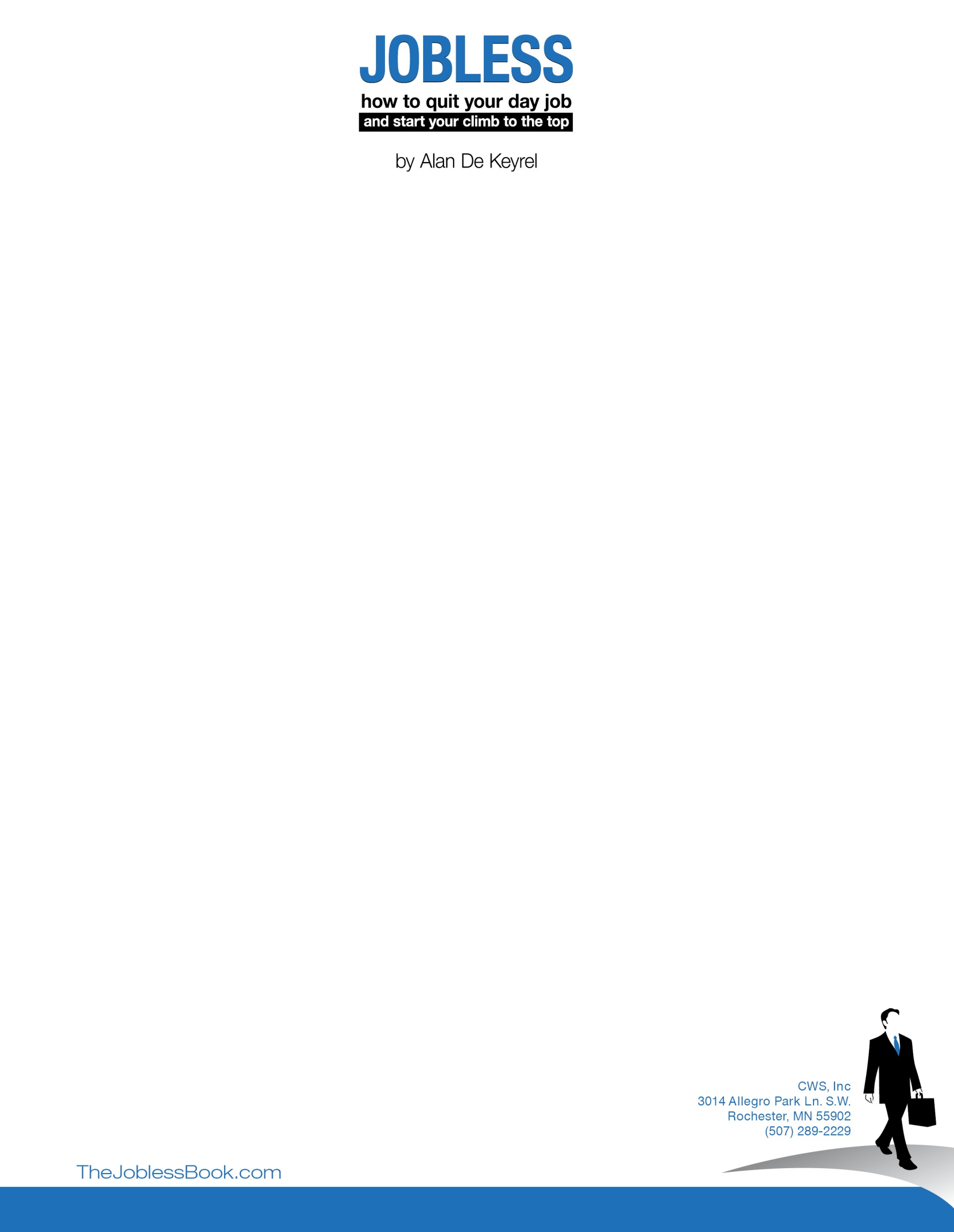 Contact: 	Laurie ArchboldWritten by: Alan De Keyrel			Publication Date: April 7, 2010Price: $19.95Foreward by: Brad Sugars, international entrepreneur, best selling author, CEO/Founder of ActionCOACH,16th fastest growing franchise in the world.Pages: 128ISBN:  978-0-557-25330-2High Resolution Author Photos: Downloadable at www.thejoblessbook.comEvery day millions of people spend their day doing boring tasks at jobs they hate. Meanwhile, the elite of America are enjoying the freedom and benefits of being in business for themselves. In “JOBLESS- how to quit your day job and start your climb to the top,” author Alan De Keyrel asks you to consider, “why shouldn’t you be one of them?” In this book, you will discover:How to think like an entrepreneurHow to write goals that will keep you on trackHow to use social media to find new customersHow to market like a professional for pennies a dayWhy you don’t have to sell in order to make moneyIn “JOBLESS,” De Keyrel details a broad range of experiences, struggles, triumphs and achievements that bring into focus the important steps that shape a successful entrepreneurs path. De Keyrel writes from experience, having launched his web business in the basement of his home to being honored in 2010 as one of the top 100 Small Businesses  in America by the U.S. Chamber of Commerce. Sometimes poignant, sometimes humorous, but always honest and insightful, De Keyrel’s perspective provides a valuable glimpse and opportunity to spark ones own entrepreneurial path. The writer touches on the following themes:Get Over Your FearsWrite Goals and Think About Your Bucket ListMake Connections (Personal and Technical)Be “Memorable” with Everything You DoYour Business Needs to Work Without You (Systematize and Automate)